$32,000SCANNIELLO – SCHANZENBACH3911 OVERHOLSER AVENUE SELBY – OVERHOLSER ADDN, LOT 1 OF TRACT 2 OUTLOT ARECORD #4600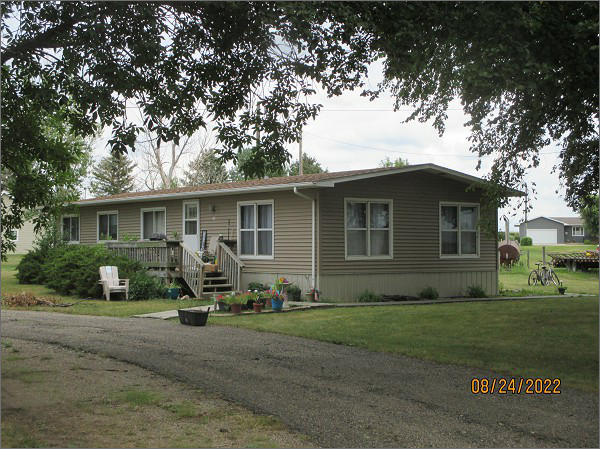 LOT SIZE: 115’ X 168’ & 20’ X 168’YEAR BUILT: 1974                                    TYPE: MANUFACTURED HOUSINGQUALITY: AVERAGECONDITION: AVERAGEGROUND FLOOR AREA: 1311 SQFTBEDROOMS: 3. BATHS: 1FIXTURES: 8                                             SOLD ON 10/29/21 FOR $32,000SOLD ON 6/8/18 FOR $22,000ASSESSED IN 2022 AT $26,360ASSESSED IN 2021 AT $26,360ASSESSED IN 2017 AT $21,520